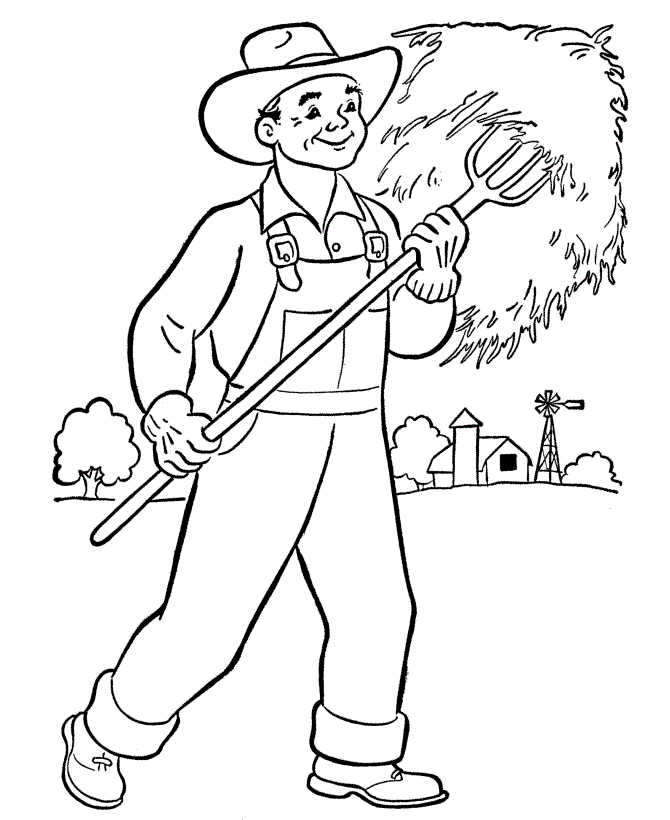 To  farmer Jan. On ma długie widły.  Na te widły nabił siano dla konia.